TABLE OF CONTENTSGRADES 4-6STUDENT THINKING PAPERS AND PSC-STUDENT RESOURCESSTRAND:  PERSONAL AND SOCIAL DEVELOPMENT (PS)This document contains resources to support student learning of the concepts within the Curriculum Framework of the Missouri Comprehensive Guidance Program (MCGP).  Each lesson in the series of Missouri Comprehensive Guidance Program Supplemental Lessons includes resources to support student learning; however, the supporting materials are appropriate for use with other classroom guidance lessons teaching the same MCGP concept.  This document was developed to allow easy access to the supporting materials.  Slight modifications may be required.The Table of Contents identifies the MCGP Strand, Big Idea and Concept code as well as the title of each lesson.  Resources are identified as: PSC Resources (support for Professional School Counselors); Student Thinking Papers (student materials to stretch/apply their thinking skills); Student Resources (Resources for students to keep in a “handy-place” for reference.  A few resources are designated as PSC/Student Resources—these are references/guides for both PSCs and students.4-6 PERSONAL AND SOCIAL DEVELOPMENTPS.1.A & PS.3.C Fears:  You Can Master Them! (1 lesson)PSC ResourceScary ActivitiesStudent Thinking PapersFear InventoryMy Fear Mastery PlanStudent ResourceMastering Fears pocket guidePS.1.A, 2.B, 3.A:  Peer Pressure:  What to Do About It! (3 [or 4] lessons)Lesson 1:  The Me I Work to Be—Every Day In Every Way!Student Thinking Paper:The Me I Work to Be—Every Day In Every Way! The Me I Work to Be (Silhouette)Lesson 2:  Who Influences You AND Whom do You Influence?Student Thinking Paper:Who Influences You?Lesson 3:  Influence that becomes Negative = Negative Peer Influence PSC Resource;Negative Peer Influence/Pressure ScenariosStudent Resource (mini-poster)My Personal Policy:  Negative Peer InfluencePS 1 A Self Esteem: Warm Fuzzies or Cold Pricklies (1 lesson)Student Thinking Papers:Self-Esteem Role-PlaySelf-Esteem: Warm Fuzzies or Cold Pricklies:…I Learned I…PS.1.B. Leisure, Interests and Hobbies (2 lessons)Lesson 1:  Let’s Just Play All DayStudent Thinking Paper: Fun Is …Lesson 2:  Should You Just Have Fun All Day?No additional printed materials requiredPS.2.B. Conflict Resolution (5 lessonsLesson 1:  Conflict is Everywhere!Student Thinking Paper:Conflict and Me: Pre-AssessmentLesson 2:  How Do YOU Respond/React In Conflict SituationsStudent Thinking Paper:How I Handle ConflictLesson 3:  Conflict!  What Are My OptionsStudent Thinking Paper:Types of Conflicts and Resolutions Lesson 4:  Conflict vs. Compromise—Win-WinNo print materials are requiredLesson 5:  Conflict—Let’s Resolve It—Respectfully!Student Thinking Paper:Conflict and Me: Post-AssessmentStudent Resource:Pocket Guide to Win-Win Conflict ResolutionPS.2.B Working in Groups (4 Lessons)Lesson 1:  Every Group is a Stage—We All Play a Role:Student Thinking PaperWhich Role Do I Play? Which Role do I Want to Play?Lesson 2:  It’s Your Stage!  What Role(s) Do You Play?Student Thinking PaperMy Circle of Roles Student Resource (Optional Activity)Group Roles: Scenario for Role-PlayLesson 3:  Acting Out Roles:Student Thinking PaperStation-Go-Round Observation and Reflection Student ResourceStation-Go-Round Recorder’s NotesLesson 4:  Learning in Groups:  It Takes Skill!Student Thinking PaperSelf-Assessment: Group Relationship SkillsPS.3.A. Grade 4-6 Learning to Make Decisions (3 lessons)Lesson 1:  What Influences Your Decisions? Student Thinking Paper:Decisions, DecisionsLesson 2:  What Would You Do?Student Thinking Paper:What Would You Do? Lesson 3:  Decision-Making:  It Is Up To Me!PSC Resource:Do You Make Your Own Decisions About…?PSC and Student Resource:Pocket Guide:  Eight-Step Decision-Making ProcessStudent Thinking Papers:What If?;I Am A Decision-Maker! (Assessment)PS.3.A Teach the Risks (1 lesson)Student Thinking Paper:Sponge ExperimentConcepts: PS.1.A Self-Concept/PS.3.A Safe/Healthy Choices (Mastering Fears)SCARY ACTIVITIESDirections:  Listen as school counselor reads each of these activities.  As he or she reads, circle the ones that are fearful for you; put an asterisk (*) next to the one you fear the MOST.  During class discussion, identify those that are physical fears with a “P” and those that are emotional fears with an “E”.Concepts: PS.1.A Self-Concept & PS.3.A Safe & Healthy Choices (Mastering Fears)FEAR INVENTORYName: ___________________________________ Class: ___________Date: _____________Part I Directions:  List seven of your fears. Circle the “P”, if it is a physical fear. Circle the “E” if it is an emotional fear.  Circle the fear you want to master the most.Part II:  Mastering a Fear:  Directions:  Choose the fear you want to master; complete the following sentences about your fear (if you need more space, use the back of this paper).Recognize it = Define the fear in specific terms:  I am afraid of ____________________.Past experience = How did it become a fear?  I am afraid of ________________ because _________________________________________________________________________.Prediction = What will happen from-now-on because of my fear?  I predict that if I hold on to this fear I _____________________________________________________________.(Your school counselor will give you directions for the next steps.)Share it = Talk it over with a friend or an adult; based on what you learned about your fear, determine if it has to be real from-now-on or if it can “leave your head NOW.”  A from-now-on fear can be mastered, too.  The fear may be real; however, your reaction can be changed so that you are in charge of the fear, instead of it being in charge of you.  Time to decide—you can:  learn more about your fear; avoid thinking about it, accept it and let it have power over you OR decide to master it.  Which will you CHOOSE???GIVE MASTERY (AND PERSONAL POWER) A CHANCE!Mastery = with the help of your support person or team, become the master of your fear by deciding to change thinking, feeling and/or acting.  SHOW-ME (US) your courage:  Make a Fear Mastery Plan.Concepts: PS.1.A Self-Concept & PS.3.A Safe & Healthy Choices (Mastering Fears)MY FEAR MASTERY PLANI, _____________________, master my fear of ___________________________________because I___________________________________________________________________________________________________________________________________________.This fear is a:small fear ____	large fear ____	warning-fear ___	fear I can leave behind. ____Something I can do about this fear is ____________________________________________________________________________________________________________________.The next time I experience this fear, I ____________________________________________________________________________________________________________________.The easiest part of mastering this fear ____________________________________________________________________________________________________________________.The most difficult part of mastering this fear _______________________________________________________________________________________________________________.I will need this kind of support to follow-through with my plan __________________________________________________________________________________________________.My support person is ________________________________________________________.My support person can help me by _____________________________________________.I will know I am successful when ________________________________________________________________________________________________________________________.I celebrate my successful fear mastery by _________________________________________________________________________________________________________________.My Signature _________________________________________ Date ___________________Support Person’s Signature ______________________________ Date ___________________Concepts: PS.1.A Self-Concept & PS.3.A Safe/Healthy Choices Student Resource Pocket Guide (Mastering Fears)Concepts: PS.1.A. Self-Concept/PS.2.B. Respect for Self/Others/PS3.A. Safe/Healthy Choices (Peer Influence)THE ME I WORK TO BE—EVERY DAY IN EVERY WAYPart I:  About Me!  Complete the following sentences and look for patterns in your responses:I want people to admire me for ___________________________________________________I feel good when I _____________________________________________________________I want to _____________________________________________________________________I love to _____________________________________________________________________I like it when someone says to me _________________________________________________I’m happiest when _____________________________________________________________I want my best friend to be someone who ___________________________________________I feel the most likeable when _____________________________________________________I want to be able to ____________________________________________________________I see myself as ________________________________________________________________I like myself because ___________________________________________________________Part II:  The Inner Me!  Look over the following list of “inner me” treasures (characteristics).  Use the silhouette on the following page for this part of the activity.  Cut out and paste (or copy) (onto the silhouette) the words that represent the YOU you are working to be 365/24/7.  Put the finished silhouette in a place you will see it every day—especially when you are faced with a hard decision that requires your inner-me characteristics to help you stay strong!  Add inner-me words that describe who you are working to be which are not on this list…It’s up to you!* = Charlene Costanzo’s 12 Gifts of Birth (Costanzo, C. [1999].  The twelve gifts of birth. New York: William Morrow.Strength*Beauty*Courage*Wisdom*CapabilityTrustworthinessRespect:  For MeRespect:  For OthersLoyaltyHonestyCompassion*Hope*Joy*Love*Talent*Imagination*Reverence*Faith*CreativityPerseveranceIntegrityProblem-Solving AbilityCaringCuriosityConcepts: PS.1.A. Self-Concept/PS.2.B. Respect for Self/Others/PS3.A. Safe/Healthy Choices (Peer Influence)Concepts: PS.1.A. Self-Concept/PS.2.B. Respect for Self/Others/PS3.A. Safe/Healthy Choices (Peer Influence)WHO INFLUENCES YOU?Name: ___________________________________ Class: ___________Date: _____________Directions for bar graph: (You may use colored markers if you choose)Label the x and y axes.In the FIM (Friends Influence Me) columns, show the % influence your friends have on your choices in the unshaded columns.  For example if your friends make all the choices about your after school activities, that would = 100%; however, if they influence your choices about ½ the time, that would be 50%.In the IIF (I Influence Friends) columns, show the % influence you have on your friends’ choices in the shaded columns.  For example if you make all the choices about your after school activities, that would = 100%; however, if you influence their choices about ½ the time, that would be 50%.Give your bar graph a title.  Do you need a key for your bar graph?  If so add it.TITLE: __________________________________________________FIM column = Friends Influence Me		IIF column = I Influence FriendsDiscussion:  When you complete your bar graph, read over the following questions.  When others finish their graphs, you will discuss the questions with a partner. What did you learn about the influence your friends have on you and you have on your friends?Overall, are you easily influenced by your friends?  Are your friends easily influenced by you?  Is this positive or negative for you?  Explain.Think about a time you and a friend decided to help a neighbor clean off her porch.  Who influenced whom in that situation?  What were the consequences?  Refer to your Me I’m Working to Be silhouette.  What inner-me treasures were you demonstrating (or NOT demonstrating).Think about a time you and a friend got into trouble.  Who influenced whom in that situation?  What were the consequences?  Refer to your Me I’m Working to Be silhouette.  What inner-me treasures were you demonstrating (or NOT demonstrating).Concepts: PS.1.A. Self-Concept/PS.2.B. Respect for Self/Others/PS3.A. Safe/Healthy Choices (Peer Influence)PSC Resource (cut apart to use for role-plays)NEGATIVE PEER INFLUENCE SCENARIOSScenarios 1-4 are role-plays for pairs; Scenarios 5-8 are role plays for quadsOne of your friends asks to copy your homework.Your best friend wants you to go somewhere that could be interesting, but dangerous (e.g., to a flooded creek to watch the water).While you and your friend are at the neighborhood store, your friend suggests that you both steal something.You are at a party when someone suggests you drink some beer.Your friends want you to stay out past your curfew.Your friends are urging you to fight one of your classmates.Several students are saying unkind things about another student.  They start urging you to join in their comments.Some students decide to skip school and go to someone's house for a party. They want you to go along.Concepts: PS.1.A. Self-Concept/PS.2.B. Respect/PS.3.A. Safe/Healthy Choices (Peer Influence) Student ResourceConcept: PS.1.A Self-Concept (Self-Esteem)SELF-ESTEEM ROLE-PLAY4 actors are required for this role-play:  Lakisha, Lakisha’s inner voice, Joel, Joel’s inner voice.  Inner voices stand behind Lakisha and Joel and whisper (loudly) what the inner voice says.Lakisha: Hi, Joel. Guess we're in the same class again this year.Lakisha's Inner Voice Says: Joel's got so much going for him. He won the science fair last year.  Everyone likes Joel.Joel: Yeah, I guess we are.Joel’s Inner Voice Says:  We're also in class with that bully, Theodore.  He gave me such a hard time last year. I've just got to show him I'm tough this year and I won't take his pushing me around.Lakisha: Hey, since we know each other, why don't you pick a seat by me?Lakisha's Inner Voice Says:  Whew! That was kind of risky to ask. But, I know I'd feel more comfortable sitting by someone I already know.Joel: Well, I'd like...Joel's Inner Voice Says:  Oh, no! Here comes that bully. I'd better act tough or he'll pick on me at recess.Joel:  Never mind... I'd never sit by an ugly old girl like you. Now bug off and leave me alone!!Joel's Inner Voice Says:  I hate being mean to Lakisha. She’s pretty cool, but I just don't want to be pushed around by Theodore.  I hope he saw how tough I was.  I'll tell Lakisha that I am sorry later.Lakisha:  (Walks away)Lakisha's Inner Voice Says:  What's his problem? I'll just find someone else to sit by.  I know I am not ugly.  I'll find someone who treats me the way I deserve to be treated.  That girl over there looks friendly.  I'll go introduce myself. Concept: PS.1.A Self-Concept (Self-Esteem)SELF-ESTEEM: WARM FUZZIES OR COLD PRICKLIES:  I LEARNED…Items 1-6 are content-related; 7-12 are personalization of content-related.  Follow school counselor’s directions.My definition of Self-Esteem: ___________________________________________________________________________________________________________________________I learned that the difference between “warm fuzzies” and “cold pricklies” is ______________I learned that when someone “gives” me a discouraging message, I can _________________________________________________________________________________________Some of the reasons people hurt other people with words are ________________________YES	NO	This lesson helped me understand that I can either accept or reject discouraging words.YES	NO	This lesson helped me understand that I can either accept or reject encouraging words.From now on, when someone gives me an encouraging word I ________________________________________________________________________________________________From now on, when someone gives me a discouraging word I _________________________________________________________________________________________________As a result of this lesson, I learned I _____________________________________________________________________________________________________________________I want to be able to turn “cold pricklies” into “warm fuzziness”.  To do that 24/7/365, I need to _________________________________________________________________________The most difficult for me will be ________________________________________________I will help myself by _________________________________________________________Concept: PS.1.B. Balancing Life Roles (Leisure Activities)FUN IS…Name: ___________________________________ Class: ___________Date: _____________Directions:  Use the following key to indicate your thoughts/feelings about each activity.  You may use more than one symbol for an activity (e.g., you may enjoy walking alone AND with another person—you would put appropriate symbols in columns 1, 3, 4 and, maybe, 5. I Enjoy This Now  I Would Like To Learn/Try This  I Do Now OR Would Like To Do With Someone  I Do Or Would Do This Alone  3 Activities I’ll Do This Week  3 Activities I’ll Try/Learn In Next 3 MonthsConcept: PS.2.B. Respect for Self & Others (Conflict Resolution)CONFLICT AND ME:  PRE-ASSESSMENTName: ___________________________________ Class: ___________Date: _____________Part I Directions:  Answer each question with integrity—honestly and thoughtfully.  The purpose of this survey is for you to learn more about you and how you respond/react in conflict situations.  Use words or pictures to tell what you do/how you feel in each situation.  (Ignore shaded areas for now.)Part II (below chart) includes 4 statements with which you may agree or disagree.Part II Directions:  Write "A" if you agree or "D" if you disagree with each of the statements:_______ 1.	As long as there are people, there will be conflict._______ 2.	Conflicts can be as small as arguments or as large as wars._______ 3.	There will always be a winner and a loser in a conflict situation._______ 4.	Conflicts can be resolved without violence.Concept: PS.2.B. Respect for Self & Others (Conflict Resolution)HOW I HANDLE CONFLICTName: ___________________________________ Class: ___________Date: _____________Directions: Place a check mark in the column that indicates how often you use each conflict resolution method.  Complete the sentences at the bottom of the page when you have completed the survey.RESOLVING CONFLICT:  REFLECTIONS/PROJECTION/ACTION PLANI learned I ____________________________________________________________________If I could change one thing about the way I handle conflict in general, it would be ________________________________________________________________________________________I want to change the way I resolve conflict with _______________________________________In order to make the change(s) I want to make, I must _________________________________Concept: PS.2.B. Respect for Self & Others (Conflict Resolution)TYPES OF CONFLICTS AND RESOLUTIONSDirections:  Working in groups, answer the first two questions (a & b) for your group’s assigned conflict situation.  Then, for 1 minute, brainstorm resolutions.  Generate as many resolutions as possible for the conflict.  From your brainstormed list, select two or more of the options that are likely to solve the conflict in a win-win way (neither party loses).  Write your options as your group’s response to “c” OR create new win-win solutions.Lucinda and Anna both like Hector.  Beverly tells Anna that Lucinda has been talking about her to Hector.  Anna spreads the word that she is going to confront Lucinda after school.What is the real problem?Who are the parties involved in the conflict?What are two or more options for resolving the conflict?John is cheating on the spelling test and his answers fall on the floor in front of his friend Nadim's desk.  The teacher walks by and picks up the paper and accuses Nadim of cheating.What is the real problem?Who are the parties involved in the conflict?What are two or more options for resolving the conflict?Towanda's mother makes her baby-sit for her brothers whenever she is busy or has to run errands. Her teacher has been on her back because she doesn’t get her homework done. Towanda does not have any quiet time to do her homework. Towanda is also unhappy about not having any free time in the evening.What is the real problem?Who are the parties involved in the conflict?What are two or more options for resolving the conflict?Concept: PS.2.B. Respect for Self & Others (Conflict Resolution)Concept: PS.2.B. Respect for Self & Others (Conflict Resolution)CONFLICT AND ME:  POST-ASSESSMENTName: ___________________________________ Class: ___________Date: _____________Part I Directions:  Answer each question with integrity—honestly and thoughtfully.  The purpose of this survey is for you to learn more about you and how you will respond/react in conflict situations—from now on.  Use words or pictures to tell what you will do/how you will feel in each situationPart II Directions:  Write "A" if you agree or "D" if you disagree with each of the statements:_______ 1.	As long as there are people, there will be conflict._______ 2.	Conflicts can be as small as arguments or as large as wars._______ 3.	There will always be a winner and a loser in a conflict situation._______ 4.	Conflicts can be resolved without violence.Lesson 5:  Optional:  Student Thinking PaperPRE TO POST DATA COMPARISON TABLES:  INDIVIDUAL DATATable 1:  Part I:  Categorizing Methods of Conflict ResolutionWhen I reviewed the data comparing my methods of resolving conflict before the lessons and after the lessons, I noticed I _________________________________________________________________________________________________________________________________________________.The data tell me that: __________________________________________________________________________________________________________________________________________________.Table 2:  Part I:  My Feelings about My MethodsWhen I reviewed the data comparing my feelings about my methods of resolving conflict before the lessons and after the lessons, I noticed I ________________________________________________________________________________________________________________________________.The data tell me that: __________________________________________________________________________________________________________________________________________________.Table 3:  Part II:  Agree/Disagree Statements*IDK = I Don’t Know;	**Pre = Before		***Post=AfterWhen I reviewed the data comparing my agreement/disagreement/I don’t know responses to the statements before the lessons and after the lessons, I noticed I ______________________________________________________________________________________________________________.The data tell me that: __________________________________________________________________________________________________________________________________________________.Concept: PS.2.B. Respect for Self & Others (Working in Groups)WHICH ROLE DO I PLAY?  WHICH ROLE DO I WANT TO PLAYName: ____________________________________ Class: ___________Date: _____________Directions: Circle the role that best describes how you usually act in each situation.When you worked in groups last year, which role did you play?Leader		Follower		Observer		Helper		Loner		Clown		RebelWhich role do you play at home?Leader		Follower		Observer		Helper		Loner		Clown		RebelWhich are you when you are with your friends?Leader		Follower		Observer		Helper		Loner		Clown		RebelWhich are you when you are at a meeting or in a club meeting?Leader		Follower		Observer		Helper		Loner		Clown		RebelWhich are you when participating in sports?Leader		Follower		Observer		Helper		Loner		Clown		RebelWhich role do you play when you are in a completely new situation?Leader		Follower		Observer		Helper		Loner		Clown		RebelWhich are you when doing art projects, which role best describes you?Leader		Follower		Observer		Helper		Loner		Clown		RebelWhen working in groups—at school or at home—it is important that everyone feels valued and knows his or her ideas are respected by the other members of the group.  Everyone won’t always have his or her WAY…but…it is important for everyone to have his or her SAY.  It is a great feeling after a group meeting to be able to say “I listened to others/others listened to me!  Sometimes we agreed/sometimes we disagreed and we always worked it out!”Review the roles you circled for each situation.  Put an * by the situations in which you wish you could play a different role.  Draw a “squiggly” line around the role you wish you had playedConcept: PS.2.B. Respect for Self & Others (Working in Groups)MY CIRCLE OF ROLESName: ___________________________________ Class: ___________Date: _____________Directions:   Estimate the % of time you spend in each role.  Copy the table below (add more rows) on piece of notebook paper.  Use the steps listed and the example to guide the entry and calculation of data in your table.  The circle below the table represents the total number of minutes you spend playing and/or working in groups.  Follow the color key to divide the circle into “slices” to represent the percentage of time (estimated) you spend in each rolePick any day of the week; list all groups (ideas for groups:  Classroom [all day], family, neighborhood friends, church groups, after-school organizations [e.g., Boys and Girls Club; Adventure Club, Scouts]).Estimate time spent in each group in an average day.Convert hours/minutes to minutes.Identify roles you assume in each group/estimate the minutes you spend in each group role.Total minutes in 3rd through last (10th) columnsCalculate percentage of total time in each roleTitle of Graph: ____________________________________________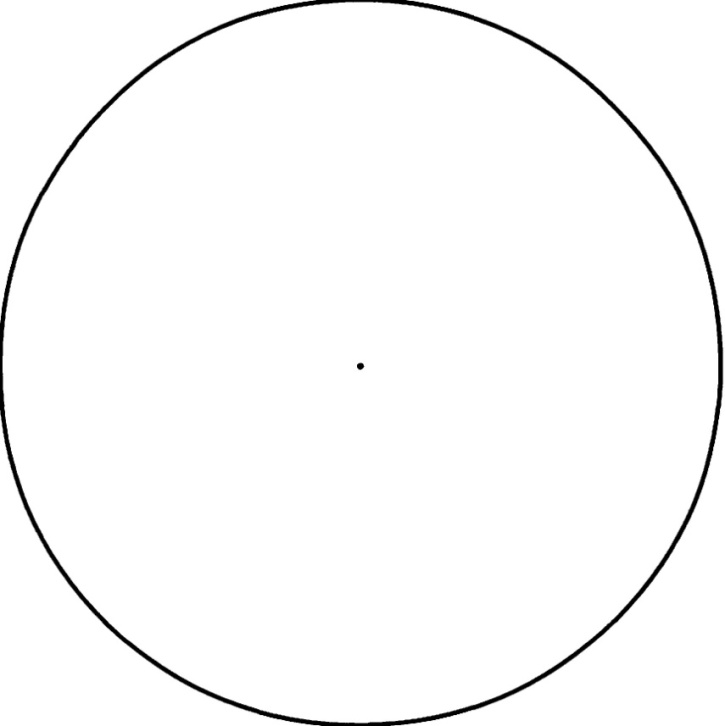 Concept: PS.2.B. Respect for Self & Others (Working in Groups)GROUP ROLES:  SCENARIO FOR ROLE PLAYScript for Group Task: To decide what class will do for the end-of-the-year partyLeader:  Well. I think that first we should brainstorm all the ideas and write them on the board. I'll do the writing. Who has an idea about what we could do?  I think we should go outside and play soccer.Helper:  I'll help write ideas on the board.  I will do a good job.Follower:  Soccer is fun!  Let's have a soccer partyObserver: (Just watches and is waiting to see what others are doing--is very attentive.)Loner: (Looks kind of bored; sits outside group; does not appear interested in the discussion.)Rebel:  Soccer sounds dumb. I hate soccer. I think we should stay inside and play games and have cake and cookies and things like that. Clown: (Doesn't appear to pay attention to the conversation; Makes a strange noise.)Leader: Well. I will write those suggestions on the board. We only have two ideas. Let's hear from the rest of the class. I don't think we can decide until we have heard from everyone. I don't think we should say anyone's ideas are dumb--we need a" the ideas we can get. Clown: (Makes faces at the leader while he or she is writing ideas on the board.)Follower Yeah, you're right. We need more ideas. It's not right to say anyone's ideas are dumb. Let's think of more ideas.Leader (asks the Observer): What do you think ________?Observer: (shrugs shoulders) I don't know. I guess I'll just wait until you decide.Rebel: What do you mean more ideas? We have plenty of ideas. In fact, I don't think we should have a party at all--Let’s just skip school that day instead. This is a silly discussion.Follower: Yeah, that's a good idea. Let's not have a party--Let’s just skip school.Observer: I don't know what we should do--I'II just keep waiting.Loner: (Looks off to the side.) I'd rather just do something by myself, actually.Leader: I think we should get back to writing ideas on the board. You have a right to your opinion but we need to continue planning the party. I think everyone should take out a piece of paper and write down three ideas you have for the class party. We'll collect them and then vote.Follower: That's a good idea--Let's write them down on paper.Rebel: Forget it! I'd rather just do science and forget the whole thing.Helper: I'll write the ideas on paper. I want to help.Observer: (Just watches and shrugs shoulders.)Clown: (Tries to scare the helper by dropping a book.  Laughs loudly.)Concept: PS.2.B. Respect for Self & Others (Working in Groups)STATION-GO-ROUND GROUP OBSERVATION & REFLECTION:WHO PLAYED THE ROLES?Name: ___________________________ Class:  ___________________Date: __________Part 1 Directions: Answer the following questions after you have completed the Station-Go-Round activities.Who was the leader of your group? _____________________________________Why was that student the leader? ______________________________________Who were the observers and followers in your group? ______________________Who was the rebel or person who challenged the leader? ___________________How did the leader influence the group's decisions? _________________________________________________________________________________________How did you contribute to the group's activities? ____________________________________________________________________________________________Part 2 Synthesizing Members’ Ideas:  Directions:  When everyone in your group has completed the questionnaire, appoint a facilitator and a recorder; discuss your responses (remember you are discussing roles NOT people).  Recorder, takes notes on:  Part 2:  Recorder’s NotesHow are members’ responses similar and different?Talk with each other about what it was or would be like to be Helper, Rebel, Follower, Observer, Loner or Clown.Talk with each other about what every member of a group can do to help everyone in the group to be heard and to hear what every other has to say—ALL IDEAS ARE IMPORTANT IN A GROUP!Part 3: Personalization of Content:  When your school counselor tells you to do so, complete the sentences below:When I work with others in task groups I ___________________________________________.I learned I ___________________________________________________________________.The role I DO NOT want to assume is _____________ because __________________________________________________________________________________________________________________.The role I WANT to assume in groups is ____________________ because __________________________________________________________________________________________________________.I hope we learn more about ____________________________________________________________.Concept: PS.2.B. Respect for Self & Others (Working in Groups)STATION-GO-ROUND GROUP OBSERVATION & REFLECTION:PART 2:  RECORDER’S NOTESThe Recorder uses this page to summarize the group’s responses to Part 2 of Observation/ReflectionPart 2 Directions:  When everyone in your group has completed the questionnaire, appoint a leader and a recorder; discuss your responses (remember you are discussing roles NOT people):How were members’ responses similar and different?  Provide examples.  Do differences help or hinder the work of the group?  Give examples-no namesTalk with each other about what it was or would be like to be:(Recorder: Write comments—NO names):The HelperThe RebelThe FollowerThe ObserverThe LonerThe ClownTalk with each other about what every member of a group can do to help everyone in the group to be heard and to hear what every other has to say—ALL IDEAS ARE IMPORTANT IN A GROUP!  We won’t all have our way but we all must have our say!Concept: PS.2.B. Respect for Self & Others (Working in Groups)Self-Assessment Group Relationship SkillsName: ___________________________ Class: ____________________Date: __________Directions: For each skill, check the box that indicates your level of use of the skill.  Put an “X” next to skills you do not understand.  Circle four (4) skills that you want to improve right away.Concept PS.3.A Safe & Healthy Choices (Decision-Making)DECISIONS, DECISIONSName: ___________________________________ Class: ___________Date: _____________We make decisions all day, every day!  Some decisions are more important than others. Some are so important that they require thought, study, and investigation before a decision can be made; other decisions are automatic. Listed below are examples of decision-making situations.Directions:  Read the list and consider how YOU would make each decision. Place a  in the “Automatic” column if your decision comes automatically. If you must think about it and your decision is based on what is important to you, place a  in the “Important” column.  If you think of other decisions you make daily, write those in the blank rows.Concept PS.3.A Safe & Healthy Choices (Decision-Making)WHAT WOULD YOU DO?  PART IDirections:  Read along as your school counselor reads each of the situations.  Part II:  After reading/listening to each of the three situations, write what you would do and why.Situation #1The student council at your school has purchased trees for the school. Students worked to raise the money. You attend the assembly the day the trees are planted and share the feeling of accomplishment. Several weeks later, you pass the school and you see several cars parked near the front of the school. Loud laughing and conversation can be heard. You see the cars drive over the curb and head for the newly planted trees. The first car drives over a tree and cuts it in half. You feel sick with disgust and walk faster toward home. As you turn the corner, the car passes you. You recognize one of the drivers. It is your friend's older brother.Situation #2Last week, your best friend asked you to go to the movies on Saturday. Today, a very popular student at school invited you to swim in the family’s new pool on Saturday.Situation #3You are with a group of friends on the playground at recess. The class bully has just called you a name. Your friends urge you to fight. You know that if you fight, the bully will win (and you both will get in trouble), but you do not want your friends to call you a "wimp."WHAT WOULD YOU DO?  PART 2Situation #1What would you do?What was Important to you when making this decision?Situation #2What would you do?What was Important to you when making this decision?Situation #3What would you do?What was important to you when making this decision?What conflicting issues of importance were a part of the situations?In making a decision, which situation was most difficult for you?What made the decision difficult for you?Concept PS.3.A Safe & Healthy Choices PSC Resource (Decision-Making)DO YOU MAKE YOUR OWN DECISIONS ABOUT…Read the following statements; ask students to raise their hands if they currently make their own decisions about these issues.What to wear to schoolWhom to invite homeWhat to wear on weekendsTo own a pet or notHow to spend your allowanceTo do chores or notWhat to eat for breakfastWhat time to come home after schoolWhen to go to bed on school nightsWhat time to come home in the eveningWhen to go to bed on weekendsTo bring lunch or buy lunchWhen to do homeworkWho will become your best friendWhom to have as friendsTo whom you write lettersWhat shows to watch on TVWhom to invite to your partyAsk the students to add other decisions they make by themselves.Concept PS.3.A Safe & Healthy Choices: PSC & Student Resource (Decision-Making)EIGHT-STEP DECISION-MAKING PROCESSDefine the situation and decision clearly:  What’s going on?  What is your dilemma (difficult choice between 2 [or more] options)?Establish criteria for your choices:  What is important to you?  What is the cost—financial/emotional? What is the benefit—short-term/long term?  Will parents approve?Search for alternatives. Brainstorm as many choices and alternatives as possible.List the pros and cons of each alternative: (Use criteria identified in Step 2); eliminate any alternatives that you already know won’t work.Brainstorm probable consequences for each remaining alternative.Choose the best alternative. After weighing and analyzing the probable consequences for the alternatives, decide which one is best.Implement decision for specified period of timeEvaluate effectiveness of decision & modify actions, if necessary.Concept PS.3.A Safe & Healthy Choices (Decision-Making)WHAT IF?Name: ___________________________________ Class: ___________Date: _____________Directions: For each situation, determine your dilemma; list your options (possible choices); the consequences of each possible choice and your final decision.A classmate dropped her lunch money on the playground at recess.  She didn't realize it. You are the only one who noticed.What is your dilemma? _________________________________________________________Possible Choices: _________________________________________________________________________________________________________________________________________Consequences of each choice possible choice: __________________________________________________________________________________________________________________Your Final Decision: ____________________________________________________________Your mom tells you to come straight home from school. Today your new best friend asks you to stop by his or her house to play a new video game. His or her mom says it's OK for you to come.What is your dilemma? _________________________________________________________Possible Choices: _________________________________________________________________________________________________________________________________________Consequences of each choice possible choice: __________________________________________________________________________________________________________________Your Final Decision: ____________________________________________________________Your friends want you to try drinking a beer with them. You tell them you don't want to try it, but they laugh and call you a "nerd” they ask you again to just "try it, one drink won't hurt."What is your dilemma? _________________________________________________________Possible Choices: _________________________________________________________________________________________________________________________________________Consequences of each choice possible choice: __________________________________________________________________________________________________________________Your Final Decision: ____________________________________________________________COMMENTS or QUESTIONS?  Write them here or on the back.Concept PS.3.A Safe & Healthy Choices (Decision Making)I AM A DECISION-MAKER!Directions:  Complete the following sentences with your thoughts and feelings about making decisions.  Be honest and thoughtful as you complete the sentences.  Re-read your response to be sure it “makes” a complete sentence.We discussed a thinking routine that will work in almost every difficult decision-making situation: The Eight-Step Decision-Making Process.From now on, the 8-Step Decision-Making Process _________________________________________________________________________________________________________.The easiest thing about the 8-Step Decision-Making Process __________________________________________________________________________________________________.The most difficult thing about the 8-Step Decision-Making Process _____________________________________________________________________________________________.In making a decision, the most difficult situations are ________________________________________________________________________________________________________,because____________________________________________________________________________________________________________________________________________.I felt conflicts within me when _________________________________________________.The issues of importance to me _______________________________________________.Overall, my decision-making ability is ___________________________________________.I want to learn more about ____________________________________________________.Other comments and/or questions I have ________________________________________________________________________________________________________________________________________________________________________________________________________________________________________________________________________________________________________________________________________________________________________________________________________________________________________________________________________________________________________________________________________________________________________________________________________________________________________________Concept PS.3.A Safe & Healthy Choices (Substance Abuse Prevention)Name: ___________________________________ Class: ___________Date: _____________SPONGE EXPERIMENTObservations:  Pre-Experiment Preparation: ______________________________________Predictions:What will happen when 12 ounces of water is poured on the large sponge? __________________________________________________________________________________What will happen when 12 ounces of water is poured on the small sponge? __________________________________________________________________________________Observations: Water poured on large sponge: _____________________________________________________________________________________________________________Observations: Water poured on small sponge: _____________________________________________________________________________________________________________Observations:  Wiping up spilled water:Small sponge: _____________________________________________________________Large sponge: _____________________________________________________________Conclusion(s):__________________________________________________________________________________________________________________________________________________________________________________________________________________________________________________________________________________________________________________________________________________________________________________________________________________________________________REFLECTIONS/PROJECTIONSSponges, adults, young people and alcohol are related because: __________________________________________________________________________________________I learned the following about my body from the sponges: _________________________________________________________________________________________________I learned I _____________________________________________________________________________________________________________________________________I was surprised I ________________________________________________________________________________________________________________________________In the future I will ________________________________________________________________________________________________________________________________ActivityPhysicalFear (P)Emotional Fear (E)Rock climbingWalking home alone in the darkDiving from a high diving boardGoing to a party of strangersGiving a speech to the whole schoolRiding in a speeding carTaking a big testGoing to the dentistGoing to a medical doctorRiding a roller coasterWalking past a giant dogRiding in an elevatorFlying in a big airplane Flying in a small airplaneStarting a new grade in schoolGoing to middle school/junior high1. ___________________________________________PE2. ___________________________________________PE3. ___________________________________________PE4. ___________________________________________PE5. ___________________________________________PE6. ___________________________________________PE7. ___________________________________________PEMASTERING FEARSRecognize it = Define the fear in specific terms (I am afraid of _____). Past experience = How did it become a fear?  (I am afraid of ____ because ________. Prediction = What will happen because of fear?  I predict that _________. Share it = Talk it over with a friend or an adult; based on what you learned about your fear, determine if it has to be real “from now on” or if it can “leave your head NOW.” Mastery = with the help of your support person or team, become master of fear by deciding to change thinking, feeling and/or acting.  SHOW-YOURSELF your courage:Make a Fear Mastery Plan.FOLLOW IT!!MASTERING FEARSRecognize it = Define the fear in specific terms (I am afraid of _____). Past experience = How did it become a fear?  (I am afraid of ____ because ________. Prediction = What will happen because of fear?  I predict that _________. Share it = Talk it over with a friend or an adult; based on what you learned about your fear, determine if it has to be real “from now on” or if it can “leave your head NOW.” Mastery = with the help of your support person or team, become master of fear by deciding to change thinking, feeling and/or acting.  SHOW-YOURSELF your courage:Make a Fear Mastery Plan.FOLLOW IT!!MASTERING FEARSRecognize it = Define the fear in specific terms (I am afraid of _____). Past experience = How did it become a fear?  (I am afraid of ____ because ________. Prediction = What will happen because of fear?  I predict that _________. Share it = Talk it over with a friend or an adult; based on what you learned about your fear, determine if it has to be real “from now on” or if it can “leave your head NOW.” Mastery = with the help of your support person or team, become master of fear by deciding to change thinking, feeling and/or acting.  SHOW-YOURSELF your courage:Make a Fear Mastery Plan.FOLLOW IT!!MASTERING FEARSRecognize it = Define the fear in specific terms (I am afraid of _____). Past experience = How did it become a fear?  (I am afraid of ____ because ________. Prediction = What will happen because of fear?  I predict that _________. Share it = Talk it over with a friend or an adult; based on what you learned about your fear, determine if it has to be real “from now on” or if it can “leave your head NOW.” Mastery = with the help of your support person or team, become master of fear by deciding to change thinking, feeling and/or acting.  SHOW-YOURSELF your courage:Make a Fear Mastery Plan.FOLLOW IT!!After School ActivitiesAfter School ActivitiesSuccess in SchoolSuccess in SchoolSuccess in SchoolThings that Get You into TroubleThings that Get You into TroubleSports You Play/WatchSports You Play/WatchWeekend ActivitiesWeekend ActivitiesTypes of Books You ReadTypes of Books You ReadTypes of Books You ReadTime Spent on HomeworkTime Spent on HomeworkTime Spent on HomeworkOther Activities (e.g., hobbies)Other Activities (e.g., hobbies)100%FIMIIFIIFFIMIIFFIMIIFFIMIIFFIMIIFFIMIIFFIMFIMIIFFIMFIMIIF0%MY PERSONAL POLICY:NEGATIVE PEER INFLUENCEI can tell when I am being pressured to do something I don’t want to do or that I know is wrongbecause I: ________________________________When I feel that way, I summon my inner-me treasures of _______________________________Then I ___________________________________If that does not work, I _______________________If I need help from someone else, I ______________________________________________________When I resist negative pressure and choose to do what I know is right I ________________________My policy is simply this :_______________________________________________________________AND THAT’S THE TRUTHMY PERSONAL POLICY:NEGATIVE PEER INFLUENCEI can tell when I am being pressured to do something I don’t want to do or that I know is wrongbecause I: ________________________________When I feel that way, I summon my inner-me treasures of _______________________________Then I ___________________________________If that does not work, I _______________________If I need help from someone else, I ______________________________________________________When I resist negative pressure and choose to do what I know is right I ________________________My policy is simply this :_______________________________________________________________AND THAT’S THE TRUTH!MY PERSONAL POLICY:NEGATIVE PEER INFLUENCEI can tell when I am being pressured to do something I don’t want to do or that I know is wrongbecause I: ________________________________When I feel that way, I summon my inner-me treasures of _______________________________Then I ___________________________________If that does not work, I _______________________If I need help from someone else, I ______________________________________________________When I resist negative pressure and choose to do what I know is right I ________________________My policy is simply this :_______________________________________________________________AND THAT’S THE TRUTH!MY PERSONAL POLICY:NEGATIVE PEER INFLUENCEI can tell when I am being pressured to do something I don’t want to do or that I know is wrongbecause I: ________________________________When I feel that way, I summon my inner-me treasures of _______________________________Then I ___________________________________If that does not work, I _______________________If I need help from someone else, I ______________________________________________________When I resist negative pressure and choose to do what I know is right I ________________________My policy is simply this :_______________________________________________________________AND THAT’S THE TRUTH!Activity123456Walking in the park Riding a bike Painting or drawing Doing a crossword puzzle Going to the zoo Watching TV and movies Listening to music Baking cookies Reading books Skating or skateboarding Playing baseball or softball Swimming Playing basketball Dancing Writing stories Sewing Talking on the telephone Playing games on the computer Making models Collecting things (stamps, shells, bottles) Taking photographs Surfing the Internet Doing scientific experiments Other:  (Use back of paper to add activities)Conflict SituationWhat I Usually Do:Code+/-How I Feel+/-When someone blames me for something I didn't do...When someone pushes me or hits me for no reason...When someone steals my belongings...When someone "puts me down or makes fun of me...When someone tells me to do something I don't want to do...When someone talks behind my back and says things that are lies...When someone calls me a name...When I am in a conflict I:All of the timeMost of the TimeSome of the TimeNot Very OftenNeverThreaten the other person Reach a compromiseApologize Fight it out physically Pretend to agree Get help from someone elseAvoid the person Change the subject Talk it over, calmlyEndure and hope it will get betterAsk for a mediator (listens/helps both)Try to forget, ignore, or hide it Walk away and try to talk it over later.Whine or complain until I get my way Try to understand the other person's point of view Admit that I am wrong STEPS TO WIN-WIN CONFLICT RESOLUTIONEVERYONE WON’T GET WAY;EVERYONE HAS A SAY!All parties enter conflict resolution with desire to find a win-win resolution to conflict;All parties listen to the other’s perspective;They Identify the real problem;Each party proposes compromise solutions;Reach consensus; decide on a solution;All parties, implement the solution for a specified amount of time (e.g., 3 days);After the specified period of time, all parties evaluate the effectiveness of the solution and make changes if necessary.The cycle begins again.EVERYONE LISTENS AND IS LISTENED TO!EVERYONE IS A WINNERSTEPS TO WIN-WIN CONFLICT RESOLUTIONEVERYONE WON’T GET WAY;EVERYONE HAS A SAY!All parties enter conflict resolution with desire to find a win-win resolution to conflict;All parties listen to the other’s perspective;They Identify the real problem;Each party proposes compromise solutions;Reach consensus; decide on a solution;All parties, implement the solution for a specified amount of time (e.g., 3 days);After the specified period of time, all parties evaluate the effectiveness of the solution and make changes if necessary.The cycle begins again.EVERYONE LISTENS AND IS LISTENED TO!EVERYONE IS A WINNERSTEPS TO WIN-WIN CONFLICT RESOLUTIONEVERYONE WON’T GET WAY;EVERYONE HAS A SAY!All parties enter conflict resolution with desire to find a win-win resolution to conflict;All parties listen to the other’s perspective;They Identify the real problem;Each party proposes compromise solutions;Reach consensus; decide on a solution;All parties, implement the solution for a specified amount of time (e.g., 3 days);After the specified period of time, all parties evaluate the effectiveness of the solution and make changes if necessary.The cycle begins again.EVERYONE LISTENS AND IS LISTENED TO!EVERYONE IS A WINNERSTEPS TO WIN-WIN CONFLICT RESOLUTIONEVERYONE WON’T GET WAY;EVERYONE HAS A SAY!All parties enter conflict resolution with desire to find a win-win resolution to conflict;All parties listen to the other’s perspective;They Identify the real problem;Each party proposes compromise solutions;Reach consensus; decide on a solution;All parties, implement the solution for a specified amount of time (e.g., 3 days);After the specified period of time, all parties evaluate the effectiveness of the solution and make changes if necessary.The cycle begins again.EVERYONE LISTENS AND IS LISTENED TO!EVERYONE IS A WINNERConflict SituationFrom Now On, I:Code+/-How I Will Feel+/-When someone blames me for something I didn't do...When someone pushes me or hits me for no reason...When someone steals my belongings...When someone "puts me down or makes fun of me...When someone tells me to do something I don't want to do...When someone talks behind my back and says things that are lies...When someone calls me a name...Method of Resolving Conflict:  Pre: xPost: xAggression (AG)Giving in (GI)“Running-away”/avoidance (AV)Compromising (CO)Win-Win (WW)Feelings:  Count the number of + and - responses on the pre-assessment—enter in Pre x column; repeat for Post-x column.Pre xPost xPre to Post Change:Positive Feelings (+)Negative Feelings (-)StatementAgreeAgreeDisagreeDisagreeIDK*IDK*Statement**Pre-Lessons***Post-LessonsPre-LessonsPost-LessonsPre-LessonsPost-Lessons#1#2#3#41. Groups2. Estimated Time(Hrs/Min)3. Time: Minutes4. Roles In Group/Estimate Of Time In Role4. Roles In Group/Estimate Of Time In Role4. Roles In Group/Estimate Of Time In Role4. Roles In Group/Estimate Of Time In Role4. Roles In Group/Estimate Of Time In Role4. Roles In Group/Estimate Of Time In Role4. Roles In Group/Estimate Of Time In Role1. Groups2. Estimated Time(Hrs/Min)3. Time: MinutesFollowerLeaderObserverHelperClownLonerRebelClassroom(1 day)6 hrs/30 min = 6x60=360 min.360min+30min=390 min200 min30 min0 min100 min20 min0 min40 min5. TOTALS 5. TOTALS 390 min.200/39030/3900/390100/39020/3900/39040/3906. PERCENTAGE OF TOTAL6. PERCENTAGE OF TOTAL51%8%0%26%5%0%10%SKILLSDOING ALL RIGHTNEED TO DO IT MORENEED TO LEARN HOWCOMMUNICATION SKILLS:Vary tone of voiceBe brief and conciseBe assertiveDraw others outListen attentivelyThink before I talkKeep my remarks on the topic OBSERVATION SKILLSNote tensions in groupNote who talks to whomNote interest level of groupNote anyone being left outSense feelings of individualsNote reaction to my commentsNote when group avoids a topic PROBLEM-SOLVING SKILLS State problems or goalsAsk for ideas/opinionsThink of solutionsEvaluate solutionsThink of alternate solutionsSolve problems effectivelyENCOURAGEMENT SKILLS Show interestWork to keep people from being ignoredHarmonize, help people reach agreementReduce tensionUphold rights of individuals in group pressure situationsExpress praise or appreciationEMOTIONAL EXPRESSIVENESS Share my emotionsDisagree respectfullyExpress warm feelingsExpress gratitudeBe genuine/sincereADDITIONAL SKILLS?  LIST ON BACK OF PAPERDecisionAutomaticImportantTo get up early or late in the morning What to eat for breakfast.To tell a lie--or notTo criticize a friend --or notTo smoke--or notWhat to read To study or watch TV the night before a testTo tattle on your friend--or not To go to school--or not To cheat on a test--or notWhat to buy as a giftTo save part of your allowance or spend itTo join a gang--or notTo wear your hair long or shortTo tattle on your younger brother or sister--or notWhat to have for a snackTo do your chores--or notTo go to a friend's house or stay home